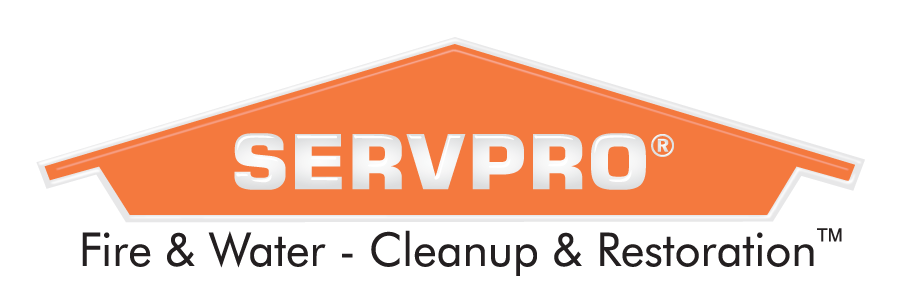 Project ManagerSERVPRO of Iowa City/Coralville, Ottumwa/Oskaloosa & Des Moines East/SW a cleaning & restoration Company specializing in water & fire mitigation, is currently hiring for a Project Manager.  General Job SummaryWe are seeking someone who enjoys meeting new people, has excellent communication skills, and is a serious multi-tasker. As a valued employee, you will receive a competitive pay rate, with opportunity to learn and grow.Essential Duties/ResponsibilitiesLead a team of technicians as they respond to and manage fire, water and mold lossesCommunicate with property owners and insurance adjustersProject estimating, job costing and quality controlCreate and/or review job scopes and ensure accuracy and clarityEnsure job processes and procedures are followedNetwork and build relationships with Centers of InfluenceManage production staff as necessaryOversee or manage storm and large loss jobsReview all job paperwork (scope, estimate, job diary, and work orders) to ensure staff is ready to do the job efficiently and within compliancePosition RequirementsValid driver’s license with good driving recordHigh school diploma/GEDAdvanced computer skills3 years’ experience in fire and water restoration industry preferredAbility to pass a criminal history background checkEffective written and oral communicationIntermediate math skillsIICRC certifications preferredAbility to lift a minimum of 50 pounds regularly, occasionally up to 100 pounds with assistanceAbility to climb ladders, work at ceiling heights, work in tight spaces (i.e. crawls spaces, attics)Ability to sit/stand/walk for prolonged periods of timeAbility to repetitively push/pull/lift/carry objectsAbility to work with/around cleaning products/chemicalsAbility to travel locally and out of state when necessaryJob Type: Full-time, 7:45am – 5pm, Monday – Friday with a rotating on call status Required license or certificationIowa Driver's LicenseSERVPRO specializes in the cleanup and restoration of residential and commercial property after a fire, smoke, or water damage situation. So, when disaster strikes, homeowners, businesses and insurance providers will rely on us to respond with unparalleled service excellence. As a nation's leading fire and water cleanup and restoration company with more than 1,700 Franchises nationwide, we are growing rapidly, creating exciting opportunities for "A Level" talent.  We are also an accredited member of the Better Business Bureau.  We are an Equal Opportunity Employer. This company does not and will not discriminate in employment and personnel practices on the basis of race, color, religion, sex, disability, age, national origin, veteran status or any other characteristic protected by law.Recruiter Contact: Andrea Meyer: andrea@servpro.mePhone: 319-338-8550Career Website: https://servpro.careerplug.com/account